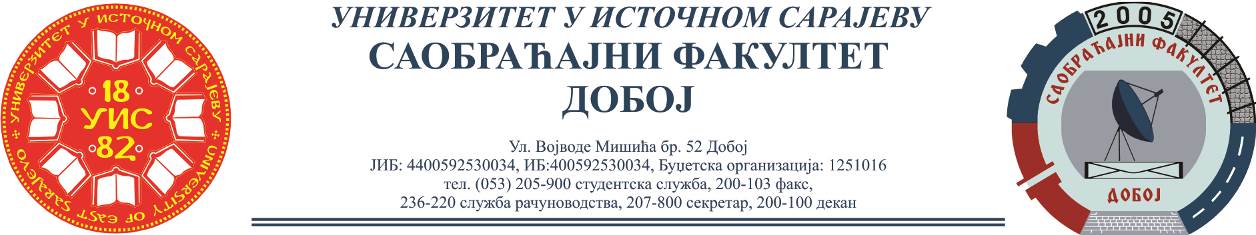 О  Б  А  В  Ј  Е  Ш  Т  Е  Њ  Е Обавјештавају се студенти да ће се испити из предмета: Математика 1 и Математика 2, умјесто 06.04.2023.год., одржати у петак 07.04.2023. године у 9,00 часова.									Предметни натсвник,								        Проф.др Драгана Недић